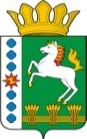 КОНТРОЛЬНО-СЧЕТНЫЙ ОРГАН ШАРЫПОВСКОГО РАЙОНАКрасноярского краяЗаключениена проект Постановления администрации Шарыповского района «О внесении изменений в постановление администрации Шарыповского района  от 30.10.2013 № 845-п «Об утверждении муниципальной программы «Обеспечение транспортной доступности Шарыповского района»  (в ред. от 15.04.2014 № 255-п, от 29.10.2014 № 846-п,  от 25.06.2015 № 404-п)29 декабря 2015 год 								№ 133Настоящее экспертное заключение подготовлено Контрольно – счетным органом Шарыповского района на основании ст. 157 Бюджетного  кодекса Российской Федерации, ст. 9 Федерального закона от 07.02.2011 № 6-ФЗ «Об общих принципах организации и деятельности контрольно – счетных органов субъектов Российской Федерации и муниципальных образований», ст. 15 Решения Шарыповского районного Совета депутатов от 20.09.2012 № 31/289р «О внесении изменений и дополнений в Решение Шарыповского районного Совета депутатов от 21.06.2012 № 28/272р «О создании Контрольно – счетного органа Шарыповского района» (в ред. от 20.03.2014 № 46/536р, от 25.09.2014 № 51/573р, от 26.02.2015 № 56/671р) и в соответствии со стандартом организации деятельности Контрольно – счетного органа Шарыповского района СОД 2 «Организация, проведение и оформление результатов финансово – экономической экспертизы проектов Решений Шарыповского районного Совета депутатов и нормативно – правовых актов по бюджетно – финансовым вопросам и вопросам использования муниципального имущества и проектов муниципальных программ» и утвержденного приказом Контрольно – счетного органа Шарыповского района от 16.12.2013 № 29.Представленный на экспертизу проект Постановления администрации Шарыповского района «О внесении изменений в постановление администрации Шарыповского района от 30.10.2013 № 845-п «Об утверждении муниципальной программы «Обеспечение транспортной доступности Шарыповского района» (в ред. от 15.04.2014 № 255-п, от 29.10.2014 № 846-п,  от 25.06.2015 № 404-п) направлен в Контрольно – счетный орган Шарыповского района 28 декабря 2015 года. Разработчиком данного проекта Программы является муниципальное казенное учреждение «Управление службы заказчика» администрации Шарыповского района.Основанием для разработки муниципальной программы является:- статья 179 Бюджетного кодекса Российской Федерации;- постановление администрации Шарыповского района от 30.07.2013 № 540-п «Об утверждении Порядка принятия решений о разработке  муниципальных программ Шарыповского района, их формировании и реализации» (в ред. от 29.06.2015 № 407-п);- распоряжение администрации Шарыповского района от 02.08.2013  № 258-р «Об утверждении перечня муниципальных программ Шарыповского района» (в ред. от 29.07.2014 № 293а-р).Ответственный исполнитель муниципальной программы администрация Шарыповского района.Мероприятие проведено 29 декабря  2015 года.В ходе подготовки заключения Контрольно – счетным органом Шарыповского района были проанализированы следующие материалы:- проект Постановления администрации Шарыповского района «О внесении изменений в постановление администрации Шарыповского района от 30.10.2013 № 845-п «Об утверждении муниципальной программы «Обеспечение транспортной доступности Шарыповского района» (в ред. от 15.04.2014 № 255-п, от 29.10.2014 № 846-п,  от 25.06.2015 № 404-п);- паспорт муниципальной программы «Обеспечение транспортной доступности Шарыповского района».Рассмотрев представленные материалы к проекту Постановления муниципальной программы «Обеспечение транспортной доступности Шарыповского района» установлено следующее.Приоритетные направления развития транспортной системы определены Концепцией долгосрочного социально-экономического развития Российской Федерации на период до 2020 года, утвержденной распоряжением Правительства Российской Федерации от 17.11.2008 № 1662-р, и закреплены в государственной программе «Развитие транспортной системы», утвержденной постановлением Правительства Российской Федерации от 15.04.2014 № 319.Цели и задачи муниципальной программы района соответствуют приоритетам и основным направлениям государственной политики Российской Федерации в сфере развития транспорта в рамках полномочий муниципального образования края.Основные целевые индикаторы и показатели результативности государственной программы Российской Федерации отражены в муниципальной программе Шарыповского района.Цель муниципальной программы – сохранение транспортной инфраструктуры района и обеспечение доступности транспортных услуг для населения.Задачи муниципальной программы района, в основном, направлены с главными ориентирами развития Шарыповского района в сфере развития транспорта:- обеспечение бесперебойного и безопасного движения транспортных средств по автомобильным дорогам местного значения вне границ населенных пунктов в границах муниципального района;- обеспечение сохранения на территории района маршрутов регулярных перевозок, обеспечение качества транспортного обслуживания населения.Структура муниципальной программы района в целом не изменена и включает 2 подпрограммы:- «Проведение мероприятий, направленных на сохранение и улучшение транспортно-эксплуатационного состояния автомобильных дорог местного значения вне границ населенных пунктов в границах муниципального района»;- «Транспортное обслуживание населения Шарыповского района».Общий объем бюджетных ассигнований на реализацию муниципальной программы составляет в сумме 86 538 450,00 рублей, в том числе: 						                  (рублей)На реализацию подпрограммы 1 «Проведение мероприятий, направленных на сохранение и улучшение транспортно-эксплуатационного состояния автомобильных дорог местного значения вне границ населенных пунктов в границах муниципального района» распределены бюджетные ассигнования на общую сумму 15 877 950,00 руб., в том числе:                                                                                     (рублей)Реализация подпрограммы позволит обеспечить круглогодичное содержание 13,609 км дорог местного значения, разработать проекты организации дорожного движения, установить технические средства организации дорожного движения на дорогах местного значения. Результаты реализации мероприятий подпрограммы 1 будут способствовать бесперебойному и безопасному движению транспортных средств по автомобильным дорогам местного значения вне границ населенных пунктов в границах муниципального района, снижению влияния дорожных условий на безопасность дорожного движения, что позволит повысить уровень жизни населения района и обеспечить:- конституционные права граждан на передвижение и возможности получения ими жизненно важных услуг;- комфортные и безопасные условия проживания граждан и качество предоставления населению услуг в части осуществления дорожной деятельности в Шарыповском районе.Размер бюджетных ассигнований на содержание автомобильных дорог местного значения вне границ населенных пунктов в границах муниципального района рассчитывается на основании правил расчета размера ассигнований бюджета Шарыповского района на содержание автомобильных дорог местного значения вне границ населенных пунктов в границах муниципального района, утвержденных постановлением администрации Шарыповского района от 11.12.2013 № 941-п «Об утверждении норматива финансовых затрат на содержание автомобильных дорог местного значения вне границ населенных пунктов в границах Шарыповского района и правил расчета ассигнований местного бюджета на указанные цели» (в ред. от 03.12.2015 № 678-п).  На реализацию подпрограммы 2  «Транспортное обслуживание населения Шарыповского района» распределены бюджетные ассигнования на общую сумму  70 660 500,00 руб., в том числе:	                         			(рублей)				Реализация мероприятий подпрограммы 2 позволит:- развить рынок транспортных услуг Шарыповского района и повысить эффективность его функционирования;- создать условия гарантированного предоставления услуг автомобильным пассажирским транспортом на маршрутах с небольшой интенсивностью пассажирских потоков.При проверке паспортов подпрограмм 1 и 2 установлено, что в пунктах  2.4.2  прописано, что контроль за использованием средств районного бюджета на реализацию мероприятий подпрограмм осуществляется службой финансово – экономического контроля в сфере закупок Шарыповского района. В структуре Шарыповского района данной службы не существует. Системой организации контроля за исполнением подпрограмм и самой муниципальной программы занимаются:- администрация Шарыповского района и контролер – ревизор администрации Шарыповского района.На основании выше изложенного Контрольно – счетный орган  Шарыповского района предлагает администрации Шарыповского района внести изменения в пункты 2.4.2. подпрограмм 1 и 2 и принять  проект Постановления администрации Шарыповского района «О внесении изменений в постановление администрации Шарыповского района от 30.10.2013 № 845-п «Об утверждении  муниципальной программы «Обеспечение транспортной доступности Шарыповского района» (в ред. от 15.04.2014 № 255-п, от 29.10.2014 № 846-п,  от 25.06.2015 № 404-п).Председатель Контрольно – счетного органа						Г.В. СавчукАудиторКонтрольно – счетного органа						И.В. Шмидткраевой бюджетрайонный бюджетв том числеитогокраевой бюджетрайонный бюджетсредства дорожного фондаитого2014 год2 405 200,006 309 200,00481 500,008 714 400,002015 год11 645 950,0014 706 500,00141 500,0026 352 450,002016 год0,0016 140 000,00111 000,0016 140 000,002017 год0,0017 210 100,00187 300,0017 210 100,002018 год0,0018 121 500,00196 500,0018 121 500,00итого14 051 150,0072 487 300,001 117 800,0086 538 450,00краевой бюджетрайонный бюджетв том числеитогокраевой бюджетрайонный бюджетсредства дорожного фондаитого2014 год2 405 200,00526 500,00481 500,002 931 700,002015 год11 645 950,00805 500,00141 500,0012 451 450,002016 год0,00111 000,00111 000,00111 000,002017 год0,00187 300,00187 300,00187 300,002018 год0,00196 500,00196 500,00196 500,00итого14 051 150,001 826 800,001 117 800,0015 877 950,00районный бюджетитого2014 год5 782 700,005 782 700,002015 год13 901 000,0013 901 000,002016 год16 029 000,0016 029 000,002017 год17 022 800,0017 022 800,002018 год17 925 000,0017 925 000,00итого70 660 500,0070 660 500,00